Overview of All Subjects Spring 4 2024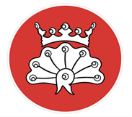 Millward Class year 4/5Week1 233456ImportantDatesPIXL assessmentsMillward Trip to Bath 28th FebWorld Book Day7th MarWorld Book Day7th MarRed Nose Day15th MarWorld Poetry Day 21st MarEaster Service28th MarWritingCold WriteFeatures of Letter WritingLetter layout and structureExpanded noun phrasesRelative clausesExpanded noun phrasesRelative clausesModal verbsPunctuationHot WriteSPaG: PiXL identified areas.TopicWhere is Bath and how has it changed since 1066?What significant changes have happened in Bath since 1066?What events, artefacts and historical figures from the time could you place on a timeline?What questions could you ask about the history and geography of Bath and what sources could you use? What questions could you ask about the history and geography of Bath and what sources could you use? How can maps and fieldwork help me discover features of human and physical geography around Corsham and Bath?What do you like and dislike about Corsham and Bath and why?Use vocabulary to describe:Define human and physical Discussion: How has the area around the school changed over time and why?ReadingJane Austen (Little People, Big Dreams) and Letter Writing based textsJane Austen (Little People, Big Dreams) and Letter Writing based textsJane Austen (Little People, Big Dreams) and Letter Writing based textsJane Austen (Little People, Big Dreams) and Letter Writing based textsJane Austen (Little People, Big Dreams) and Letter Writing based textsJane Austen (Little People, Big Dreams) and Letter Writing based textsJane Austen (Little People, Big Dreams) and Letter Writing based textsMathematicsPIXL assessmentBespoke Curriculum based on PiXL assessment and WRM Coverage documentBespoke Curriculum based on PiXL assessment and WRM Coverage documentBespoke Curriculum based on PiXL assessment and WRM Coverage documentBespoke Curriculum based on PiXL assessment and WRM Coverage documentBespoke Curriculum based on PiXL assessment and WRM Coverage documentBespoke Curriculum based on PiXL assessment and WRM Coverage documentComputingE-safety throughoutWk 1 +2 Complete Logo – algorithm work Wk 1 +2 Complete Logo – algorithm work Data logging – answering questions and analysing data.Touch typing – letter writing linkData logging – answering questions and analysing data.Touch typing – letter writing linkData logging – answering questions and analysing data.Touch typing – letter writing linkData logging – answering questions and analysing data.Touch typing – letter writing linkR.EWhat matters to Christians about Easter? (Q2)LanguagesStorymaking in French-Jacques Le GourmandStorymaking in French-Jacques Le GourmandStorymaking in French-Jacques Le GourmandStorymaking in French-Jacques Le GourmandStorymaking in French-Jacques Le GourmandStorymaking in French-Jacques Le GourmandStorymaking in French-Jacques Le GourmandPEImpact Project (Follow on from Healthy Heroes)Impact Project (Follow on from Healthy Heroes)Impact Project (Follow on from Healthy Heroes)Impact Project (Follow on from Healthy Heroes)Impact Project (Follow on from Healthy Heroes)Impact Project (Follow on from Healthy Heroes)Impact Project (Follow on from Healthy Heroes)PSHEImpact Project (Follow on from Healthy Heroes)Impact Project (Follow on from Healthy Heroes)Impact Project (Follow on from Healthy Heroes)Impact Project (Follow on from Healthy Heroes)Impact Project (Follow on from Healthy Heroes)Impact Project (Follow on from Healthy Heroes)Impact Project (Follow on from Healthy Heroes)